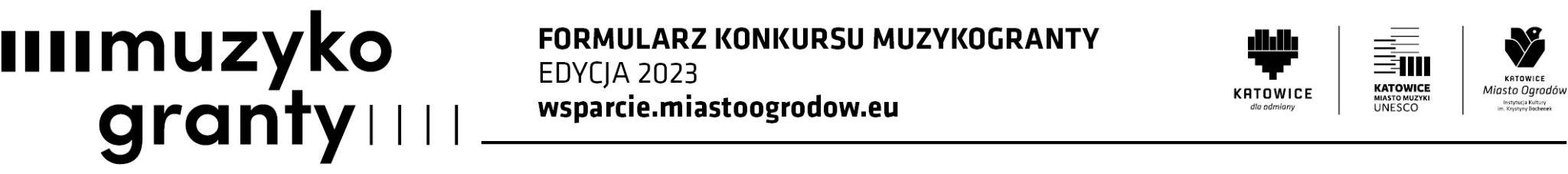 Informacje o projekcieInformacja o wnioskodawcy OrganizacjaBudżet projektuUwagiPomoc publiczna* 	Pomoc de minimis w rozumieniu art. 2 Rozporządzenia Komisji (WE) nr 1998/2006 z dnia 15 grudnia 2006 r. w sprawie stosowania art. 87 i 88 Traktatu do pomocy de minimis (Dz. Urz. WE L 379/5 z dn. 28.12.2006) oznacza pomoc przyznaną temu samemu podmiotu gospodarczemu w ciągu bieżącego roku budżetowego oraz dwóch poprzedzających go lat budżetowych, która łącznie z pomocą udzieloną na podstawie wniosku nie przekroczy równowartości 200000 EUR. Wartość pomocy jest wartością brutto, tzn. nie uwzględnia potrąceń z tytułu podatków bezpośrednich. Pułap ten stosuje się bez względu na formę pomocy i jej cel.**	KMO – środki KMO	W – środki własne Wnioskodawcy	Z – środki zewnętrzne***	Wnioskodawca ma obowiązek przedstawić potwierdzenie przyznania dotacji.
****	Wnioskodawca może dołączyć referencje, które będą weryfikowane na etapie oceny merytorycznejKlauzula informacyjna – udział w projekcie MuzykograntyNa podstawie art. 13 Rozporządzenia Parlamentu Europejskiego i Rady (UE) 2016/679 z dnia 
27 kwietnia 2016 r. w sprawie ochrony osób fizycznych w związku z przetwarzaniem danych osobowych 
i w sprawie swobodnego przepływu takich danych oraz uchylenia dyrektywy 95/96/WE (Dz. Urz. UE L 2016, Nr 119) dalej „RODO”  informuję że:Administratorem Pani/Pana danych osobowych jest Katowice Miasto Ogrodów – Instytucja Kultury 
im. Krystyny Bochenek, plac Sejmu Śląskiego 2, 40-032 Katowice, zwany dalej Administratorem; Administrator prowadzi operacje przetwarzania Pani/Pana danych osobowych.Kontakt z inspektorem ochrony danych jest możliwy pod adresem: Katowice Miasto Ogrodów – Instytucja Kultury im. Krystyny Bochenek, plac Sejmu Śląskiego 2, 40-032 Katowice;e-mail: iod@miasto-ogrodow.eu.Pani/Pana dane osobowe przetwarzane będą w celu wzięcia udziału w projekcie Muzykogranty na podstawie art. 6 ust. 1 lit. e) RODO, tj. przetwarzanie jest niezbędne do wykonania zadania realizowanego w interesie publicznym.Pani/Pana dane osobowe będą udostępniane wyłącznie zaufanym odbiorcom tj. podmiotom przetwarzającym, świadczącym usługi dla Katowice Miasto Ogrodów – Instytucji Kultury 
im. Krystyny Bochenek w zakresie obsługi informatycznej oraz hostingu poczty e-mail. Podanie przez Panią/Pana danych osobowych jest dobrowolne, ale niezbędne do realizacji celu przetwarzania. Na podstawie obowiązujących przepisów posiada Pani/Pan prawo do:dostępu do swoich danych osobowych (art. 15 RODO), sprostowania swoich danych (art. 16 RODO), usunięcia (art. 17 RODO) lub ograniczenia przetwarzania danych osobowych (art. 18 RODO),przenoszenia danych (art. 20 RODO),wniesienia sprzeciwu wobec takiego przetwarzania (art. 21 RODO), wniesienia skargi do organu nadzorczego (art. 77 ust. 1 RODO),cofnięcia zgody na przetwarzanie danych osobowych (art. 7 ust. 3 RODO).Pani/Pana dane osobowe nie podlegają zautomatyzowanemu podejmowaniu decyzji, w tym profilowaniu (w myśl art. 22 RODO).Pani/Pana dane osobowe będą przechowywane zgodnie z obowiązującymi w KMO przepisami kancelaryjnymi, powszechnie obowiązującymi przepisami o rachunkowości oraz przepisami o archiwizacji dokumentów. ……….………………………………………………..(data i czytelny podpis osoby informowanej)Klauzula zgodyZgodnie z art. 6 ust.1 lit. a ogólnego rozporządzenia o ochronie danych osobowych z dnia 27 kwietnia 2016 r. (Dz. Urz. UE L 119 z 04.05.2016) wyrażam zgodę na przetwarzanie moich danych osobowych w celu wzięcia udziału w programie „MuzykoGranty”.……….………………………………………………..(data i czytelny podpis osoby informowanej)Nazwa projektuOsoba merytorycznie odpowiedzialna za projektOsoba merytorycznie odpowiedzialna za projektImięNazwiskoTelefonEmailOsoba do kontaktu (jeśli inna niż wskazana wyżej)Osoba do kontaktu (jeśli inna niż wskazana wyżej)ImięNazwiskoTelefonEmailRodzaj projektu (koncert, festiwal, warsztaty, nagranie, wydawnictwo itp.)Rodzaj projektu (koncert, festiwal, warsztaty, nagranie, wydawnictwo itp.)Cykl (jednorazowe / cykliczne – jeśli tak, która edycja)Cykl (jednorazowe / cykliczne – jeśli tak, która edycja)Syntetyczny opis projektu (maks. 1000 znaków)Syntetyczny opis projektu (maks. 1000 znaków)Cele oraz rezultaty projektu (maks. 1500 znaków) Cele oraz rezultaty projektu (maks. 1500 znaków) Wartość dodana projektuWartość dodana projektuW jaki sposób projekt promuje Cele Zrównoważonego Rozwoju zawarte w Agendzie 2030? (max. 500 znaków)W jaki sposób projekt promuje Cele Zrównoważonego Rozwoju zawarte w Agendzie 2030? (max. 500 znaków)Innowacyjne cechy artystyczne projektu, umożliwienie publikacji efektów projektu online (max. 500 znaków)Innowacyjne cechy artystyczne projektu, umożliwienie publikacji efektów projektu online (max. 500 znaków)Czy jest możliwość zorganizowania projektu tylko w formie online? Czy jest możliwość zorganizowania projektu tylko w formie online? Nazwa podmiotu zgłaszającego projektNazwa podmiotu zgłaszającego projektNazwa podmiotu zgłaszającego projektNazwa podmiotu zgłaszającego projektNazwa podmiotu zgłaszającego projektNazwa podmiotu zgłaszającego projektAdresAdresAdresAdresAdresAdresAdres strony internetowej (jeśli dotyczy)Adres strony internetowej (jeśli dotyczy)Adres strony internetowej (jeśli dotyczy)Adres strony internetowej (jeśli dotyczy)Adres strony internetowej (jeśli dotyczy)Adres strony internetowej (jeśli dotyczy)Typ Wnioskodawcy Typ Wnioskodawcy Typ Wnioskodawcy Typ Wnioskodawcy Typ Wnioskodawcy Typ Wnioskodawcy ☐ Organizacja pozarządowa☐ Przedsiębiorca☐ Przedsiębiorca☐ Przedsiębiorca☐ Osoba fizyczna☐ Osoba fizycznaProfil działalności WnioskodawcyProfil działalności WnioskodawcyProfil działalności WnioskodawcyProfil działalności WnioskodawcyProfil działalności WnioskodawcyProfil działalności WnioskodawcyOpis dwóch najważniejszych wydarzeń w sferze kulturalnej zrealizowanych lub współrealizowanych przez Wnioskodawcę w ciągu ostatnich dwóch lat****Opis dwóch najważniejszych wydarzeń w sferze kulturalnej zrealizowanych lub współrealizowanych przez Wnioskodawcę w ciągu ostatnich dwóch lat****Opis dwóch najważniejszych wydarzeń w sferze kulturalnej zrealizowanych lub współrealizowanych przez Wnioskodawcę w ciągu ostatnich dwóch lat****Opis dwóch najważniejszych wydarzeń w sferze kulturalnej zrealizowanych lub współrealizowanych przez Wnioskodawcę w ciągu ostatnich dwóch lat****Opis dwóch najważniejszych wydarzeń w sferze kulturalnej zrealizowanych lub współrealizowanych przez Wnioskodawcę w ciągu ostatnich dwóch lat****Opis dwóch najważniejszych wydarzeń w sferze kulturalnej zrealizowanych lub współrealizowanych przez Wnioskodawcę w ciągu ostatnich dwóch lat****Plany rozwoju Wnioskodawcy w sferze kulturalnej na najbliższe dwa lata, z uwzględnieniem roli niniejszego zadaniaPlany rozwoju Wnioskodawcy w sferze kulturalnej na najbliższe dwa lata, z uwzględnieniem roli niniejszego zadaniaPlany rozwoju Wnioskodawcy w sferze kulturalnej na najbliższe dwa lata, z uwzględnieniem roli niniejszego zadaniaPlany rozwoju Wnioskodawcy w sferze kulturalnej na najbliższe dwa lata, z uwzględnieniem roli niniejszego zadaniaPlany rozwoju Wnioskodawcy w sferze kulturalnej na najbliższe dwa lata, z uwzględnieniem roli niniejszego zadaniaPlany rozwoju Wnioskodawcy w sferze kulturalnej na najbliższe dwa lata, z uwzględnieniem roli niniejszego zadaniaLiczba pracowników / wolontariuszy zaangażowana w realizację projektuLiczba pracowników / wolontariuszy zaangażowana w realizację projektuLiczba pracowników / wolontariuszy zaangażowana w realizację projektuLiczba pracowników / wolontariuszy zaangażowana w realizację projektuLiczba pracowników / wolontariuszy zaangażowana w realizację projektuLiczba pracowników / wolontariuszy zaangażowana w realizację projektuPracownicyPracownicyWolontariuszeWolontariuszeWydarzenie odpłatneWydarzenie odpłatneWydarzenie odpłatneWydarzenie odpłatneWydarzenie odpłatneWydarzenie odpłatne☐ Tak ☐ Tak ☐ Tak ☐ Nie☐ Nie☐ NieWspółorganizatorzy, Partnerzy, Sponsorzy, InniElementy projektu wpisujące się w ideę projektu Katowice – Miasto Kreatywne Muzyki UNESCOMiejsce realizacji projektuSzczegółowy harmonogram wydarzenia/projektu (termin realizacji)Zasięg projektu (lokalny, regionalny, ogólnokrajowy, międzynarodowy)Artyści zaangażowani w projektOdbiorcy projektuPartnerzy/ Patroni medialniPlan promocji projektuCałkowity koszt projektuzłWysokość dofinansowania ze strony osób trzecich (w tym fundusze zewnętrzne, bartery oraz sponsorzy)złOczekiwana kwota dofinansowania z budżetu 
Katowice Miasto Ogrodów  złUzasadnienie złożenia wniosku o kwotę wyższą niż 25000 złUzasadnienie niskiego wkładu własnego (jeżeli wynosi mniej niż 20%)ramowy budżetramowy budżetramowy budżetramowy budżetNazwa kosztuSzacowana kwota (zł)Źródło dofinansowania (W / KMO / Z**)Źródło dofinansowania (W / KMO / Z**)Źródła finansowania w %Źródła finansowania w %Środki własne%KMO%Środki zewnętrzne%Bartery%Sponsorzy%Pozostałe%razem100%Oczekiwania Wnioskodawcy względem KMO w ramach współpracy pozafinansowej(udostępnienie sali w KMO pod wydarzenie, wypożyczenie sprzętu, wsparcie promocyjne etc.) *uwzględnienie oczekiwań we wniosku nie jest równoznaczne z udzieleniem wsparcia przez KMO w poniższym zakresie i ma charakter jedynie poglądowyCzy Wnioskodawca prowadzi działalność gospodarczą?Czy Wnioskodawca prowadzi działalność gospodarczą?Czy Wnioskodawca prowadzi działalność gospodarczą?Czy Wnioskodawca prowadzi działalność gospodarczą?☐ Tak☐ Nie☐ Nie☐ Nie dotyczyCzy projekt jest związany w jakikolwiek sposób z prowadzoną przez Wnioskodawcę działalnością gospodarczą?Czy projekt jest związany w jakikolwiek sposób z prowadzoną przez Wnioskodawcę działalnością gospodarczą?Czy projekt jest związany w jakikolwiek sposób z prowadzoną przez Wnioskodawcę działalnością gospodarczą?Czy projekt jest związany w jakikolwiek sposób z prowadzoną przez Wnioskodawcę działalnością gospodarczą?Czy w ciągu bieżącego roku budżetowego oraz dwóch poprzedzających go lat budżetowych Wnioskodawca otrzymał pomoc de minimis?*Czy w ciągu bieżącego roku budżetowego oraz dwóch poprzedzających go lat budżetowych Wnioskodawca otrzymał pomoc de minimis?*Czy w ciągu bieżącego roku budżetowego oraz dwóch poprzedzających go lat budżetowych Wnioskodawca otrzymał pomoc de minimis?*Czy w ciągu bieżącego roku budżetowego oraz dwóch poprzedzających go lat budżetowych Wnioskodawca otrzymał pomoc de minimis?*☐ Tak (na jaką kwotę)☐ Nie☐ Nie☐ Nie dotyczyCzy projekt jest powiązany z jakimkolwiek innym projektem, o którego dofinansowanie Wnioskodawca ubiega się w ramach programu MIKROGRANTY lub jakiegokolwiek innego programu grantowego?Czy projekt jest powiązany z jakimkolwiek innym projektem, o którego dofinansowanie Wnioskodawca ubiega się w ramach programu MIKROGRANTY lub jakiegokolwiek innego programu grantowego?Czy projekt jest powiązany z jakimkolwiek innym projektem, o którego dofinansowanie Wnioskodawca ubiega się w ramach programu MIKROGRANTY lub jakiegokolwiek innego programu grantowego?Czy projekt jest powiązany z jakimkolwiek innym projektem, o którego dofinansowanie Wnioskodawca ubiega się w ramach programu MIKROGRANTY lub jakiegokolwiek innego programu grantowego?☐ Tak (proszę wymienić)☐ Tak (proszę wymienić)☐ Nie☐ Nie